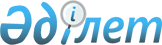 О внесении изменений и дополнений в решение Атбасарского районного маслихата от 9 декабря 2011 года № 4С 40/2 "О бюджете района на 2012-2014 годы"
					
			Утративший силу
			
			
		
					Решение Атбасарского районного маслихата Акмолинской области от 13 апреля 2012 года № 5С 3/1. Зарегистрировано Управлением юстиции Атбасарского района Акмолинской области 26 апреля 2012 года № 1-5-182. Утратило силу в связи с истечением срока применения - (письмо Атбасарского районного маслихата Акмолинской области от 4 ноября 2014 года № 194)      Сноска. Утратило силу в связи с истечением срока применения - (письмо Атбасарского районного маслихата Акмолинской области от 04.11.2014 № 194).      Примечание РЦПИ:

      В тексте сохранена авторская орфография и пунктуация.



      В соответствии с подпунктом 4) пункта 2 статьи 106 Бюджетного кодекса Республики Казахстан от 4 декабря 2008 года, подпунктом 1) пункта 1 статьи 6 Закона Республики Казахстан от 23 января 2001 года «О местном государственном управлении и самоуправлении в Республике Казахстан», Атбасарский районный маслихат РЕШИЛ:



      1. Внести в решение Атбасарского районного маслихата «О бюджете района на 2012-2014 годы» от 9 декабря 2011 года № 4С 40/2 (зарегистрировано в Реестре государственной регистрации нормативных правовых актов за № 1-5-173, опубликовано от 27 января 2012 года в газетах «Атбасар», «Простор») следующие изменения и дополнения:

      пункт 1 изложить в новой редакции:

      «1. Утвердить бюджет района на 2012-2014 годы согласно приложениям 1, 2 и 3 соответственно, в том числе на 2012 год в следующих объемах:

      1) доходы – 3752496,1 тысяч тенге, в том числе по:

      налоговым поступлениям – 801296,0 тысяч тенге;

      неналоговым поступлениям -39439,0 тысяч тенге;

      поступлениям от продажи основного капитала -13000,0 тысяч тенге;

      поступлениям трансфертов – 2898761,1 тысяча тенге;

      2) затраты – 3821691,6 тысяча тенге;

      3) чистое бюджетное кредитование – 129986,0 тысяч тенге;

      бюджетные кредиты - 131249,0 тысяч тенге;

      погашение бюджетных кредитов - 1263,0 тысячи тенге;

      4) сальдо по операциям с финансовыми активами – 0 тысяч тенге:

      приобретение финансовых активов – 0 тысяч тенге;

      поступления от продажи финансовых активов государства- 0 тысяч тенге;

      5) дефицит (профицит) бюджета – (-199181,5) тысяч тенге;

      6) финансирование дефицита (использование профицита) бюджета - 

199181,5 тысяч тенге:

      поступление займов-116989,0 тысяч тенге;

      погашение займов-1263,0 тысячи тенге;

      используемые остатки бюджетных средств-83455,5 тысяч тенге.»;

      пункт 5 изложить в новой редакции:

      «5. Учесть, что в составе расходов бюджета района на 2012 год предусмотрены целевые трансферты на развитие из республиканского бюджета на строительство водовода, площадки водопроводных сооружений и разводящей сети в селе Есенгельды Атбасарского района в сумме 199121,0 тысяч тенге.»;

      пункт 6 исключить;

      дополнить пунктом 8-1 следующего содержания:

      «8-1. Учесть, что в составе расходов бюджета района на 2012 год предусмотрены целевые трансферты на развитие из республиканского бюджета на проектирование, строительство и (или) приобретение жилья государственного коммунального жилищного фонда в сумме 13000,0 тысяч тенге.»;

      дополнить пунктом 8-2 следующего содержания:

      «8-2. Учесть, что в составе расходов бюджета района на 2012 год предусмотрены целевые трансферты на развитие из республиканского бюджета для развития инженерной инфраструктуры в рамках Программы «Развитие регионов» на реконструкцию водопроводных сетей города Атбасар, 2-я очередь в сумме 543700,0 тысяч тенге.»;

      пункт 10 изложить в новой редакции:

      «10. Учесть, что в составе расходов бюджета района на 2012 год предусмотрены целевые текущие трансферты из республиканского бюджета на реализацию мер по содействию экономическому развитию регионов в рамках Программы «Развитие регионов» в сумме 2683,0 тысяч тенге.»;

      пункт 12 изложить в новой редакции:

      «12. Учесть, что в составе расходов бюджета района на 2012 год предусмотрены целевые текущие трансферты из республиканского бюджета на частичное субсидирование заработной платы, на обеспечение деятельности центров занятости населения, на молодежную практику и на переподготовку и повышение квалификации частично занятых наемных работников для реализации мероприятий в рамках Программы занятости 2020 в сумме 28254,0 тысяч тенге.»;

      пункт 21-1 изложить в новой редакции:

      «21-1. Учесть, что в составе расходов бюджета района на 2012 год предусмотрены целевые текущие трансферты из областного бюджета на оснащение детского сада № 4 "Еркежан" в городе Атбасар (140 мест) в сумме 14300,0 тысяч тенге.»;

      дополнить пунктом 21-2 следующего содержания:

      «21-2. Учесть, что в составе расходов бюджета района на 2012 год предусмотрены целевые текущие трансферты из республиканского бюджета на капитальный ремонт Новалександровской средней школы №1 села.Новоалександровка в рамках развития сельских населенных пунктов по Программе занятости 2020 в сумме 91444,0 тысяч тенге.»;

      приложение 1 к решению Атбасарского районного маслихата «О бюджете района на 2012-2014 годы» от 9 декабря 2011 года № 4С 40/2 изложить в новой редакции согласно приложению к настоящему решению.



      2. Настоящее решение вступает в силу со дня государственной регистрации в Департаменте юстиции Акмолинской области и вводится в действие с 1 января 2012 года.      Председатель сессии

      районного маслихата                        Ивашин А.М.      Секретарь Атбасарского

      районного маслихата                        Борумбаев Б.А.      «СОГЛАСОВАНО»      Аким Атбасарского района                   Аубакиров Р.Ш.

Приложение к решению

Атбасарского районного

маслихата от 13 апреля

2012 года № 5С 3/1
					© 2012. РГП на ПХВ «Институт законодательства и правовой информации Республики Казахстан» Министерства юстиции Республики Казахстан
				КатегорияКатегорияКатегорияКатегория2012

годКлассКлассКласс2012

годПодклассПодкласс2012

годНаименование2012

год12345I. ДОХОДЫI. ДОХОДЫI. ДОХОДЫI. ДОХОДЫ3 752 496,11HАЛОГОВЫЕ ПОСТУПЛЕHИЯ801 296,001Подоходный налог73 916,02Индивидуальный подоходный налог73 916,003Социальный налог437 592,01Социальный налог437 592,004Налоги на собственность242 236,01Налоги на имущество150 709,03Земельный налог29 274,04Налог на транспортные средства59 088,05Единый земельный налог3 165,005Внутренние налоги на товары, работы и услуги40 600,02Акцизы7 432,03Поступления за использование природных и других ресурсов19 600,04Сборы за ведение предпринимательской и профессиональной деятельности12 368,05Налог на игорный бизнес1 200,008Обязательные платежи, взимаемые за совершение юридически значимых действий и (или) выдачу документов уполномоченными на то государственными органами или должностными лицами6 952,01Государственная пошлина6 952,02НЕHАЛОГОВЫЕ ПОСТУПЛЕHИЯ39 439,001Доходы от государственной собственности3 579,01Поступления части чистого дохода государственных предприятий425,05Доходы от аренды имущества, находящегося в государственной собственности3 154,002Поступления от реализации товаров (работ, услуг) государственными учреждениями, финансируемыми из государственного бюджета177,01Поступления от реализации товаров (работ, услуг) государственными учреждениями, финансируемыми из государственного бюджета177,004Штрафы, пени, санкции, взыскания, налагаемые государственными учреждениями, финансируемыми из государственного бюджета, а также содержащимися и финансируемыми из бюджета (сметы расходов) Национального Банка Республики Казахстан34 613,01Штрафы, пени, санкции, взыскания, налагаемые государственными учреждениями, финансируемыми из государственного бюджета, а также содержащимися и финансируемыми из бюджета (сметы расходов) Национального Банка Республики Казахстан, за исключением поступлений от организаций нефтяного сектора34 613,006Прочие неналоговые поступления1 070,01Прочие неналоговые поступления1 070,03ПОСТУПЛЕНИЕ ОТ ПРОДАЖИ ОСНОВНОГО КАПИТАЛА13 000,003Продажа земли и нематериальных активов13 000,01Продажа земли13 000,04ПОСТУПЛЕНИЯ ТРАНСФЕРТОВ2 898 761,102Трансферты из вышестоящих органов государственного управления2 898 761,12Трансферты из областного бюджета2 898 761,1Целевые текущие трансферты395 416,1Целевые трансферты на развитие1 155 821,0Субвенции1 347 524,0Функциональная группаФункциональная группаФункциональная группаФункциональная группаФункциональная группаФункциональная группа2012 годАдминистратор бюджетных программАдминистратор бюджетных программАдминистратор бюджетных программАдминистратор бюджетных программАдминистратор бюджетных программ2012 годПрограммаПрограммаПрограмма2012 годНаименованиеНаименование2012 год1223456II. ЗатратыII. ЗатратыII. ЗатратыII. ЗатратыII. ЗатратыII. Затраты3 821 691,601Государственные услуги общего характераГосударственные услуги общего характераГосударственные услуги общего характераГосударственные услуги общего характераГосударственные услуги общего характера216 438,001112112Аппарат маслихата района (города областного значения)Аппарат маслихата района (города областного значения)Аппарат маслихата района (города областного значения)13 911,001112112001Услуги по обеспечению деятельности маслихата района (города областного значения)Услуги по обеспечению деятельности маслихата района (города областного значения)13 703,001112112003Капитальные расходы государственных органаКапитальные расходы государственных органа208,001122122Аппарат акима района (города областного значения)Аппарат акима района (города областного значения)Аппарат акима района (города областного значения)59 328,001122122001Услуги по обеспечению деятельности акима района 

(города областного значения)Услуги по обеспечению деятельности акима района 

(города областного значения)59 328,001123123Аппарат акима района в городе, города районного значения, поселка, аула (села), аульного (сельского) округаАппарат акима района в городе, города районного значения, поселка, аула (села), аульного (сельского) округаАппарат акима района в городе, города районного значения, поселка, аула (села), аульного (сельского) округа114 609,001123123001Услуги по обеспечению деятельности акима района в городе, города районного значения, поселка, аула (села), аульного (сельского) округаУслуги по обеспечению деятельности акима района в городе, города районного значения, поселка, аула (села), аульного (сельского) округа113 089,001022Капитальные расходы государственного органаКапитальные расходы государственного органа1 520,001459459Отдел экономики и финансов района (города областного значения)Отдел экономики и финансов района (города областного значения)Отдел экономики и финансов района (города областного значения)28 590,001459459001Услуги по реализации государственной политики в области формирования и развития экономической политики, государственного планирования, исполнения бюджета и управления коммунальной собственностью района (города областного значения)Услуги по реализации государственной политики в области формирования и развития экономической политики, государственного планирования, исполнения бюджета и управления коммунальной собственностью района (города областного значения)21 733,001459459003Проведение оценки имущества в целях налогообложенияПроведение оценки имущества в целях налогообложения816,001459459004Организация работы по выдаче разовых талонов и обеспечение полноты сбора сумм от реализации разовых талоновОрганизация работы по выдаче разовых талонов и обеспечение полноты сбора сумм от реализации разовых талонов5 109,001459459010Приватизация, управление коммунальным имуществом, постприватизационная деятельность и регулирование споров, связанных с этимПриватизация, управление коммунальным имуществом, постприватизационная деятельность и регулирование споров, связанных с этим600,001459459011Учет, хранение, оценка и реализация имущества, поступившего в коммунальную собственностьУчет, хранение, оценка и реализация имущества, поступившего в коммунальную собственность182,001459459015Капитальные расходы государственного органаКапитальные расходы государственного органа150,002ОборонаОборонаОборонаОборонаОборона1 966,002122122Аппарат акима района (города областного значения)Аппарат акима района (города областного значения)Аппарат акима района (города областного значения)1 966,002122122005Мероприятия в рамках исполнения всеобщей воинской обязанностиМероприятия в рамках исполнения всеобщей воинской обязанности1 806,002122122007Мероприятия по профилактике и тушению степных пожаров районного (городского) масштаба, а также пожаров в населенных пунктах, в которых не созданы органы государственной противопожарной службыМероприятия по профилактике и тушению степных пожаров районного (городского) масштаба, а также пожаров в населенных пунктах, в которых не созданы органы государственной противопожарной службы160,003Общественный порядок, безопасность, правовая, судебная, уголовно-исполнительная деятельностьОбщественный порядок, безопасность, правовая, судебная, уголовно-исполнительная деятельностьОбщественный порядок, безопасность, правовая, судебная, уголовно-исполнительная деятельностьОбщественный порядок, безопасность, правовая, судебная, уголовно-исполнительная деятельностьОбщественный порядок, безопасность, правовая, судебная, уголовно-исполнительная деятельность862,003458458Отдел жилищно-коммунального хозяйства, пассажирского транспорта и автомобильных дорог района (города областного значения)Отдел жилищно-коммунального хозяйства, пассажирского транспорта и автомобильных дорог района (города областного значения)Отдел жилищно-коммунального хозяйства, пассажирского транспорта и автомобильных дорог района (города областного значения)862,003458458021Обеспечение безопасности дорожного движения в населенных пунктахОбеспечение безопасности дорожного движения в населенных пунктах862,004ОбразованиеОбразованиеОбразованиеОбразованиеОбразование2 106 837,004464464Отдел образования района (города областного значения)Отдел образования района (города областного значения)Отдел образования района (города областного значения)1 856 837,004464464001Услуги по реализации государственной политики на местном уровне в области образованияУслуги по реализации государственной политики на местном уровне в области образования7 873,004464464003Общеобразовательное обучениеОбщеобразовательное обучение1 704 943,004464464004Информатизация системы образования в государственных учреждениях образования района (города областного значения)Информатизация системы образования в государственных учреждениях образования района (города областного значения)3 140,004464464005Приобретение и доставка учебников, учебно-методических комплексов для государственных учреждений образования района (города областного значения)Приобретение и доставка учебников, учебно-методических комплексов для государственных учреждений образования района (города областного значения)13 711,004464464006Дополнительное образование для детейДополнительное образование для детей48 668,004464464009Обеспечение дошкольного воспитания и обученияОбеспечение дошкольного воспитания и обучения27 955,004464464015Ежемесячные выплаты денежных средств опекунам (попечителям) на содержание ребенка-сироты (детей-сирот), и ребенка (детей), оставшегося без попечения родителей за счет трансфертов из республиканского бюджетаЕжемесячные выплаты денежных средств опекунам (попечителям) на содержание ребенка-сироты (детей-сирот), и ребенка (детей), оставшегося без попечения родителей за счет трансфертов из республиканского бюджета17 852,004464464020Обеспечение оборудованием, программным обеспечением детей-инвалидов, обучающихся на дому за счет трансфертов из республиканского бюджетаОбеспечение оборудованием, программным обеспечением детей-инвалидов, обучающихся на дому за счет трансфертов из республиканского бюджета800,004464464021Увеличение размера доплаты за квалификационную категорию воспитателям дошкольных организаций образования за счет трансфертов из республиканского бюджетаУвеличение размера доплаты за квалификационную категорию воспитателям дошкольных организаций образования за счет трансфертов из республиканского бюджета1 232,004464464064Увеличение размера доплаты за квалификационную категорию учителям школ за счет трансфертов из республиканского бюджетаУвеличение размера доплаты за квалификационную категорию учителям школ за счет трансфертов из республиканского бюджета30 663,004467467Отдел строительства района (города областного значения)Отдел строительства района (города областного значения)Отдел строительства района (города областного значения)250 000,004467467037Строительство и реконструкция объектов образованияСтроительство и реконструкция объектов образования250 000,006Социальная помощь и социальное обеспечениеСоциальная помощь и социальное обеспечениеСоциальная помощь и социальное обеспечениеСоциальная помощь и социальное обеспечениеСоциальная помощь и социальное обеспечение140 208,006451451Отдел занятости и социальных программ района (города областного значения)Отдел занятости и социальных программ района (города областного значения)Отдел занятости и социальных программ района (города областного значения)140 208,006451451001Услуги по реализации государственной политики на местном уровне в области обеспечения занятости и реализации социальных программ для населенияУслуги по реализации государственной политики на местном уровне в области обеспечения занятости и реализации социальных программ для населения18 907,006451451002Программа занятостиПрограмма занятости48 042,006451451004Оказание социальной помощи на приобретение топлива специалистам здравоохранения, образования, социального обеспечения, культуры и спорта в сельской местности в соответствии с законодательством Республики КазахстанОказание социальной помощи на приобретение топлива специалистам здравоохранения, образования, социального обеспечения, культуры и спорта в сельской местности в соответствии с законодательством Республики Казахстан1 158,006451451005Государственная адресная социальная помощьГосударственная адресная социальная помощь2 115,006451451006Оказание жилищной помощиОказание жилищной помощи9 643,006451451007Социальная помощь отдельным категориям нуждающихся граждан по решениям местных представительных органовСоциальная помощь отдельным категориям нуждающихся граждан по решениям местных представительных органов12 438,006451451010Материальное обеспечение детей-инвалидов, воспитывающихся и обучающихся на домуМатериальное обеспечение детей-инвалидов, воспитывающихся и обучающихся на дому605,006451451014Оказание социальной помощи нуждающимся гражданам на домуОказание социальной помощи нуждающимся гражданам на дому11 689,006451451016Государственные пособия на детей до 18 летГосударственные пособия на детей до 18 лет12 829,006451451017Обеспечение нуждающихся инвалидов обязательными гигиеническими средствами и предоставление услуг специалистами жестового языка, индивидуальными помощниками в соответствии с индивидуальной программой реабилитации инвалидаОбеспечение нуждающихся инвалидов обязательными гигиеническими средствами и предоставление услуг специалистами жестового языка, индивидуальными помощниками в соответствии с индивидуальной программой реабилитации инвалида6 173,006451451011Оплата услуг по зачислению, выплате и доставке пособий и других социальных выплатОплата услуг по зачислению, выплате и доставке пособий и других социальных выплат313,006451451023Обеспечение деятельности центров занятости населенияОбеспечение деятельности центров занятости населения16 296,007Жилищно-коммунальное хозяйствоЖилищно-коммунальное хозяйствоЖилищно-коммунальное хозяйствоЖилищно-коммунальное хозяйствоЖилищно-коммунальное хозяйство344 614,007464464Отдел образования района (города областного значения)Отдел образования района (города областного значения)Отдел образования района (города областного значения)91 444,007464464026Ремонт объектов в рамках развития сельских населенных пунктов по Программе занятости 2020Ремонт объектов в рамках развития сельских населенных пунктов по Программе занятости 202091 444,007467467Отдел строительства района (города областного значения)Отдел строительства района (города областного значения)Отдел строительства района (города областного значения)233 476,007467467003Проектирование, строительство и (или) приобретение жилья государственного коммунального жилищного фондаПроектирование, строительство и (или) приобретение жилья государственного коммунального жилищного фонда13 000,007467467006Развитие системы водоснабжения и водоотведенияРазвитие системы водоснабжения и водоотведения220 476,007123123Аппарат акима района в городе, города районного значения, поселка, аула (села), аульного (сельского) округаАппарат акима района в городе, города районного значения, поселка, аула (села), аульного (сельского) округаАппарат акима района в городе, города районного значения, поселка, аула (села), аульного (сельского) округа17 624,007123123008Освещение улиц населенных пунктовОсвещение улиц населенных пунктов7 778,007123123009Обеспечение санитарии населенных пунктовОбеспечение санитарии населенных пунктов7 620,007123123010Содержание мест захоронений и погребение безродныхСодержание мест захоронений и погребение безродных675,007123123011Благоустройство и озеленение населенных пунктовБлагоустройство и озеленение населенных пунктов1 551,007458458Отдел жилищно-коммунального хозяйства, пассажирского транспорта и автомобильных дорог района (города областного значения)Отдел жилищно-коммунального хозяйства, пассажирского транспорта и автомобильных дорог района (города областного значения)Отдел жилищно-коммунального хозяйства, пассажирского транспорта и автомобильных дорог района (города областного значения)2 070,007458458031Изготовление технических паспортов на объекты кондоминиумовИзготовление технических паспортов на объекты кондоминиумов600,007458458033Проектирование, развитие, обустройство и (или) приобретение инженерно-коммуникационной инфраструктурыПроектирование, развитие, обустройство и (или) приобретение инженерно-коммуникационной инфраструктуры1 470,008Культура, спорт, туризм и информационное пространствоКультура, спорт, туризм и информационное пространствоКультура, спорт, туризм и информационное пространствоКультура, спорт, туризм и информационное пространствоКультура, спорт, туризм и информационное пространство292 659,008455455Отдел культуры и развития языков района (города областного значения)Отдел культуры и развития языков района (города областного значения)Отдел культуры и развития языков района (города областного значения)112 915,008455455001Услуги по реализации государственной политики на местном уровне в области развития языков и культурыУслуги по реализации государственной политики на местном уровне в области развития языков и культуры6 482,008455455003Поддержка культурно-досуговой работыПоддержка культурно-досуговой работы61 935,008455455006Функционирование районных (городских) библиотекФункционирование районных (городских) библиотек41 546,008455455007Развитие государственного языка и других языков народа КазахстанаРазвитие государственного языка и других языков народа Казахстана2 952,008456456Отдел внутренней политики района (города областного значения)Отдел внутренней политики района (города областного значения)Отдел внутренней политики района (города областного значения)15 049,008456456001Услуги по реализации государственной политики на местном уровне в области информации, укрепления государственности и формирования социального оптимизма гражданУслуги по реализации государственной политики на местном уровне в области информации, укрепления государственности и формирования социального оптимизма граждан4 608,008456456002Услуги по проведению государственной информационной политики через газеты и журналыУслуги по проведению государственной информационной политики через газеты и журналы7 552,008456456005Услуги по проведению государственной информационной политики через телерадиовещаниеУслуги по проведению государственной информационной политики через телерадиовещание2 889,008465465Отдел физической культуры и спорта района (города областного значения)Отдел физической культуры и спорта района (города областного значения)Отдел физической культуры и спорта района (города областного значения)14 445,008465465001Услуги по реализации государственной политики на местном уровне в сфере физической культуры и спортаУслуги по реализации государственной политики на местном уровне в сфере физической культуры и спорта4 549,008465465006Проведение спортивных соревнований на районном (города областного значения) уровнеПроведение спортивных соревнований на районном (города областного значения) уровне1 888,008465465007Подготовка и участие членов сборных команд района (города областного значения) по различным видам спорта на областных спортивных соревнованияхПодготовка и участие членов сборных команд района (города областного значения) по различным видам спорта на областных спортивных соревнованиях8 008,008467467Отдел строительства района (города областного значения)Отдел строительства района (города областного значения)Отдел строительства района (города областного значения)150 250,008467467008Развитие объектов спорта и туризмаРазвитие объектов спорта и туризма150 250,010Сельское, водное, лесное, рыбное хозяйство, особо охраняемые природные территории, охрана окружающей среды и животного мира, земельные отношенияСельское, водное, лесное, рыбное хозяйство, особо охраняемые природные территории, охрана окружающей среды и животного мира, земельные отношенияСельское, водное, лесное, рыбное хозяйство, особо охраняемые природные территории, охрана окружающей среды и животного мира, земельные отношения38 060,010459459Отдел экономики и финансов района (города областного значения)Отдел экономики и финансов района (города областного значения)Отдел экономики и финансов района (города областного значения)3 195,010459459099Реализация мер по оказанию социальной поддержки специалистовРеализация мер по оказанию социальной поддержки специалистов3 195,010473473Отдел ветеринарии района (города областного значения)Отдел ветеринарии района (города областного значения)Отдел ветеринарии района (города областного значения)18 574,010473473001Услуги по реализации государственной политики на местном уровне в сфере ветеринарииУслуги по реализации государственной политики на местном уровне в сфере ветеринарии5 464,010473473007Организация отлова и уничтожения бродячих собак и кошекОрганизация отлова и уничтожения бродячих собак и кошек270,010473473011Проведение противоэпизоотических мероприятийПроведение противоэпизоотических мероприятий12 840,010477477Отдел сельского хозяйства и земельных отношений района (города областного значения)Отдел сельского хозяйства и земельных отношений района (города областного значения)Отдел сельского хозяйства и земельных отношений района (города областного значения)16 291,010477477001Услуги по реализации государственной политики на местном уровне в сфере сельского хозяйства и земельных отношенийУслуги по реализации государственной политики на местном уровне в сфере сельского хозяйства и земельных отношений16 041,010477477010Организация работ по зонированию земельОрганизация работ по зонированию земель250,011Промышленность, архитектурная, градостроительная и строительная деятельностьПромышленность, архитектурная, градостроительная и строительная деятельностьПромышленность, архитектурная, градостроительная и строительная деятельностьПромышленность, архитектурная, градостроительная и строительная деятельностьПромышленность, архитектурная, градостроительная и строительная деятельность11 828,011467467Отдел строительства района (города областного значения)Отдел строительства района (города областного значения)Отдел строительства района (города областного значения)6 839,011467467001Услуги по реализации государственной политики на местном уровне в области строительстваУслуги по реализации государственной политики на местном уровне в области строительства6 839,011468468Отдел архитектуры и градостроительства района (города областного значения)Отдел архитектуры и градостроительства района (города областного значения)Отдел архитектуры и градостроительства района (города областного значения)4 989,011468468001Услуги по реализации государственной политики в области архитектуры и градостроительства на местном уровнеУслуги по реализации государственной политики в области архитектуры и градостроительства на местном уровне4 989,012Транспорт и коммуникацииТранспорт и коммуникацииТранспорт и коммуникацииТранспорт и коммуникацииТранспорт и коммуникации35 132,112123123Аппарат акима района в городе, города районного значения, поселка, аула(села), аульного (сельского) округаАппарат акима района в городе, города районного значения, поселка, аула(села), аульного (сельского) округаАппарат акима района в городе, города районного значения, поселка, аула(села), аульного (сельского) округа10 000,012123123013Обеспечение функционирования автомобильных дорог в городах районного значения, поселках, аулах (селах), аульных (сельских) округахОбеспечение функционирования автомобильных дорог в городах районного значения, поселках, аулах (селах), аульных (сельских) округах10 000,0458458Отдел жилищно-коммунального хозяйства, пассажирского транспорта и автомобильных дорог района (города областного значения)Отдел жилищно-коммунального хозяйства, пассажирского транспорта и автомобильных дорог района (города областного значения)25 132,1023Обеспечение функционирования автомобильных дорогОбеспечение функционирования автомобильных дорог25 132,113ПрочиеПрочиеПрочиеПрочиеПрочие575 475,013458458Отдел жилищно-коммунального хозяйства, пассажирского транспорта и автомобильных дорог района (города областного значения)Отдел жилищно-коммунального хозяйства, пассажирского транспорта и автомобильных дорог района (города областного значения)Отдел жилищно-коммунального хозяйства, пассажирского транспорта и автомобильных дорог района (города областного значения)9 949,013458458001Услуги по реализации государственной политики на местном уровне в области жилищно-коммунального хозяйства, пассажирского транспорта и автомобильных дорогУслуги по реализации государственной политики на местном уровне в области жилищно-коммунального хозяйства, пассажирского транспорта и автомобильных дорог7 106,013458458013Капитальные расходы государственного органаКапитальные расходы государственного органа160,013458458040Реализация мероприятий для решения вопросов обустройства аульных (сельских) округов в реализацию мер по содействию экономическому развитию регионов в рамках Программы «Развитие регионов» за счет целевых трансфертов из республиканского бюджетаРеализация мероприятий для решения вопросов обустройства аульных (сельских) округов в реализацию мер по содействию экономическому развитию регионов в рамках Программы «Развитие регионов» за счет целевых трансфертов из республиканского бюджета2 683,013459459Отдел экономики и финансов района (города областного значения)Отдел экономики и финансов района (города областного значения)Отдел экономики и финансов района (города областного значения)16 000,013459459012Резерв местного исполнительного органа района (города областного значения)Резерв местного исполнительного органа района (города областного значения)16 000,013467467Отдел строительства района (города областного значения)Отдел строительства района (города областного значения)Отдел строительства района (города областного значения)543 700,013467467077Развитие инженерной инфраструктуры в рамках Программы «Развитие регионов"Развитие инженерной инфраструктуры в рамках Программы «Развитие регионов"543 700,013469469Отдел предпринимательства района (города областного значения)Отдел предпринимательства района (города областного значения)Отдел предпринимательства района (города областного значения)5 826,013469469001Услуги по реализации государственной политики на местном уровне в области развития предпринимательства и промышленностиУслуги по реализации государственной политики на местном уровне в области развития предпринимательства и промышленности5 267,013469469003Поддержка предпринимательской деятельностиПоддержка предпринимательской деятельности559,015ТрансфертыТрансферты57 612,5459459Отдел экономики и финансов района (города областного значения)Отдел экономики и финансов района (города областного значения)57 612,5459459006Возврат неиспользованных (недоиспользованных) целевых трансфертовВозврат неиспользованных (недоиспользованных) целевых трансфертов57 612,5III. Чистое бюджетное кредитованиеIII. Чистое бюджетное кредитованиеIII. Чистое бюджетное кредитованиеIII. Чистое бюджетное кредитованиеIII. Чистое бюджетное кредитованиеIII. Чистое бюджетное кредитование129 986,0Бюджетные кредитыБюджетные кредитыБюджетные кредитыБюджетные кредитыБюджетные кредитыБюджетные кредиты131 249,010Сельское, водное, лесное, рыбное хозяйство, особо охраняемые природные территории, охрана окружающей среды и животного мира, земельные отношенияСельское, водное, лесное, рыбное хозяйство, особо охраняемые природные территории, охрана окружающей среды и животного мира, земельные отношенияСельское, водное, лесное, рыбное хозяйство, особо охраняемые природные территории, охрана окружающей среды и животного мира, земельные отношенияСельское, водное, лесное, рыбное хозяйство, особо охраняемые природные территории, охрана окружающей среды и животного мира, земельные отношенияСельское, водное, лесное, рыбное хозяйство, особо охраняемые природные территории, охрана окружающей среды и животного мира, земельные отношения31 249,010459459Отдел экономики и финансов района (города областного значения)Отдел экономики и финансов района (города областного значения)Отдел экономики и финансов района (города областного значения)31 249,010459459018Бюджетные кредиты для реализации мер социальной поддержки специалистовБюджетные кредиты для реализации мер социальной поддержки специалистов31 249,013ПрочиеПрочиеПрочиеПрочиеПрочие100 000,013458458Отдел жилищно-коммунального хозяйства, пассажирского транспорта и автомобильных дорог района (города областного значения)Отдел жилищно-коммунального хозяйства, пассажирского транспорта и автомобильных дорог района (города областного значения)Отдел жилищно-коммунального хозяйства, пассажирского транспорта и автомобильных дорог района (города областного значения)100 000,013458458039Бюджетные кредиты на проведение ремонта общего имущества объектов кондоминиумБюджетные кредиты на проведение ремонта общего имущества объектов кондоминиум100 000,0Погашение бюджетных кредитовПогашение бюджетных кредитовПогашение бюджетных кредитовПогашение бюджетных кредитовПогашение бюджетных кредитовПогашение бюджетных кредитов1 263,05Погашение бюджетных кредитовПогашение бюджетных кредитовПогашение бюджетных кредитовПогашение бюджетных кредитовПогашение бюджетных кредитов1 263,0501Погашение бюджетных кредитовПогашение бюджетных кредитовПогашение бюджетных кредитовПогашение бюджетных кредитов1 263,050111Погашение бюджетных кредитов, выданных из государственного бюджетаПогашение бюджетных кредитов, выданных из государственного бюджета1 263,0IV. Сальдо по операциям с финансовыми активамиIV. Сальдо по операциям с финансовыми активамиIV. Сальдо по операциям с финансовыми активамиIV. Сальдо по операциям с финансовыми активамиIV. Сальдо по операциям с финансовыми активамиIV. Сальдо по операциям с финансовыми активами0,0Приобретение финансовых активовПриобретение финансовых активовПриобретение финансовых активовПриобретение финансовых активовПриобретение финансовых активовПриобретение финансовых активов0,0Поступления от продажи финансовых активов государстваПоступления от продажи финансовых активов государстваПоступления от продажи финансовых активов государстваПоступления от продажи финансовых активов государстваПоступления от продажи финансовых активов государстваПоступления от продажи финансовых активов государства0,0V. Дефицит (профицит) бюджетаV. Дефицит (профицит) бюджетаV. Дефицит (профицит) бюджетаV. Дефицит (профицит) бюджетаV. Дефицит (профицит) бюджетаV. Дефицит (профицит) бюджета-199 181,5VI. Финансирование дефицита (использование профицита) бюджета VI. Финансирование дефицита (использование профицита) бюджета VI. Финансирование дефицита (использование профицита) бюджета VI. Финансирование дефицита (использование профицита) бюджета VI. Финансирование дефицита (использование профицита) бюджета VI. Финансирование дефицита (использование профицита) бюджета 199 181,5Поступление займовПоступление займовПоступление займовПоступление займовПоступление займовПоступление займов116 989,07Поступление займовПоступление займовПоступление займовПоступление займовПоступление займов116 989,0701Внутренние государственные займыВнутренние государственные займыВнутренние государственные займыВнутренние государственные займы116 989,07012Договоры займаДоговоры займаДоговоры займа116 989,0Погашение займовПогашение займовПогашение займовПогашение займовПогашение займовПогашение займов1 263,016Погашение займовПогашение займовПогашение займовПогашение займовПогашение займов1 263,016459459Отдел экономики и финансов района (города областного значения)Отдел экономики и финансов района (города областного значения)Отдел экономики и финансов района (города областного значения)1 263,016459459005Погашение долга местного исполнительного органа перед вышестоящим бюджетомПогашение долга местного исполнительного органа перед вышестоящим бюджетом1 263,0Используемые остатки бюджетных средствИспользуемые остатки бюджетных средствИспользуемые остатки бюджетных средствИспользуемые остатки бюджетных средствИспользуемые остатки бюджетных средствИспользуемые остатки бюджетных средств83 455,58Используемые остатки бюджетных средствИспользуемые остатки бюджетных средствИспользуемые остатки бюджетных средствИспользуемые остатки бюджетных средствИспользуемые остатки бюджетных средств83455,5801Остатки бюджетных средствОстатки бюджетных средствОстатки бюджетных средствОстатки бюджетных средств83455,58011Свободные остатки бюджетных средствСвободные остатки бюджетных средствСвободные остатки бюджетных средств83 455,5